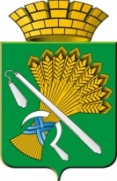 АДМИНИСТРАЦИЯ КАМЫШЛОВСКОГО ГОРОДСКОГО ОКРУГАП О С Т А Н О В Л Е Н И Еот 28.01.2020  N 45			О внесении изменений в административный регламент предоставления муниципальной услуги «Выдача градостроительных планов земельных участков»В соответствии с Федеральным законом Российской Федерации от 27 июля 2010 года № 210-ФЗ «Об организации предоставления государственных и муниципальных услуг», с Федеральным законом Российской Федерации от 6 октября 2003 года № 131-ФЗ «Об общих принципах организации местного самоуправления в Российской Федерации», Федеральным законом Российской Федерации от 2 мая 2006 года № 59-ФЗ «О порядке рассмотрения обращений граждан Российской Федерации», Градостроительным кодексом Российской Федерации, Приказом Министерства строительства и жилищно-коммунального хозяйства Российской Федерации от 25 апреля 2017 года № 741/пр «Об утверждении формы градостроительного плана земельного участка и порядка ее заполнения», Уставом Камышловского городского округа, в целях приведения правового акта в соответствии с действующим законодательством Российской Федерации, администрация Камышловского городского округа   ПОСТАНОВЛЯЕТ: Внести в пункт 14 административного регламента предоставления муниципальной услуги «Выдача градостроительных планов земельных участков», утвержденного постановлением администрации Камышловского городского округа от 25 сентября 2019 года № 832 следующие изменения: слова «Срок предоставления муниципальной услуги – двадцать рабочих дней с даты регистрации заявления о предоставлении муниципальной услуги в администрации Камышловского городского округа» заменить на слова «Срок предоставления муниципальной услуги – четырнадцать рабочих дней с даты регистрации заявления о предоставлении муниципальной услуги в администрации Камышловского городского округа». Опубликовать настоящее постановление в газете «Камышловские известия» и на официальном сайте администрации Камышловского городского округа в информационно-телекоммуникационной сети «Интернет».3. Настоящее постановление вступает в силу с момента его опубликования.4. Контроль за исполнением настоящего постановления оставляю за собой.ГлаваКамышловского городского округа                                              А.В. Половников